Erzincan Defterdarlığı Muhakemat Müdürlüğü Hastalık İzinleri Süreci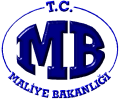 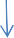 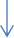 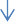 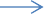 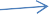 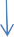 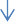 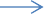 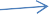 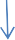 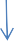 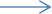 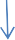 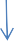 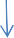 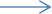 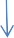 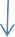 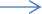 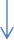 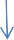 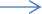 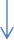 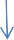 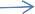 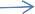 Hazırlayan : Murat DEREBAŞIOnaylayan : Adem AKTÜRK/Muhakemat Müdür V.NoAktivite AdıAktivite AçıklamasıTekrar SıklığıGerçekleştirenOnaylayanDanışılanAktarılan (Bilgi Verilen)Kullanılan Doküman (Talimat,Kullanılan Yazılım– EkranYetkinlik         (En fazla 5 adet)Sorumlu Kişinin Almış Olması Gereken Eğitim(ler)Tedarikçi Marifetiyle?1İstirahat Raporunun Bilgi İşlem Görevlileri Tarafından İncelenmesiİstirahat raporunun kaydının yapılıp yapılmadığı, imzalanıp imzalanmadığı yönünden ayrıca rapor alan personel sağlık izinleri de kontrol edilerek incelenmesiHer SeferindeBilgi İşlem GörevlisixxMuhakemat MüdürüMaliye Bakanlığının 13/10/1995 Tarihli TalimatxPersonel Mevzuatı BilgisiPersonel MevzuatıHayır2Hastalık İzni Yazısının Bilgi İşlem Görevlileri Tarafından HazırlanmasıBilgi İşlem Görevlisi Tarafından İstirahat Raporunun Onay için üst yazı ile Makama gönderilmesiHer SeferindeBilgi İşlem GörevlisixxxHastalık İzni OnayıxResmi YazışmaYazılı İletişimHayır3Hastalık İzni Yazısının Yetkili Mercii Tarafından İmzalanmasıHastalık izni yazısının içeriği ve eki raporun incelenerek uygun olması halinde Muhakemat Müdürü tarafından imzalanmasıHer SeferindeBilgi İşlem GörevlisiMuhakemat MüdürüxxxxPersonel Özlük İşlemleri BilgisiPersonel Özlük İşlemleriHayır4Evrak Çıkış Kaydının YapılmasıMETOP sistemine kaydı yapılıp çıkış numarası alınan yazının Personel Müdürlüğüne gönderilmesiHer SeferindeEvrak Kayıt GörevlisixxxxMETOPRutin İşlere UyumBireysel Motivasyon ve Performans TeknikleriHayır5Göreve Başlama Yazısının Bilgi İşlem Servisi Tarafından Hazırlanmasıİstirahat raporu alan personel Hastalık iznini kullanıp göreve başladığında Personel Müdürlüğüne göreve başlama yazısının bilgi işlem görevlisi tarafından hazırlanmasıHer SeferindeBilgi İşlem GörevlisixxMuhakemat Müdürüxxİdari İşler Hizmet KalitesiHizmet YönelimiHayır6Göreve Başlama Yazısının Yetkili Mercii Tarafından İmzalanmasıGöreve başlama yazsının Muhakemat Müdürü tarafından imzalanmasıHer SeferindeBilgi İşlem GörevlisiMuhakemat MüdürüxxxxÇalışan Odaklılıkİnsan Kaynakları YönetimiHayır7Evrak Çıkış Kaydının YapılmasıMETOP sistemine kaydı yapılıp çıkış numarası alınan yazının Personel Müdürlüğüne gönderilmesiHer SeferindeEvrak Kayıt GörevlisixxxxMETOPYazışma ve Belge YönetimiDoküman ve Arşiv YönetimiHayırHayırHayırHayırHayırHayırHayırHayırHayırHayırHayırHayırHazırlayan: Murat DEREBAŞIHazırlayan: Murat DEREBAŞIHazırlayan: Murat DEREBAŞIOnaylayan: Adem AKTÜRK/Muhakemat  Müdür V.Onaylayan: Adem AKTÜRK/Muhakemat  Müdür V.Onaylayan: Adem AKTÜRK/Muhakemat  Müdür V.Onaylayan: Adem AKTÜRK/Muhakemat  Müdür V.Onaylayan: Adem AKTÜRK/Muhakemat  Müdür V.